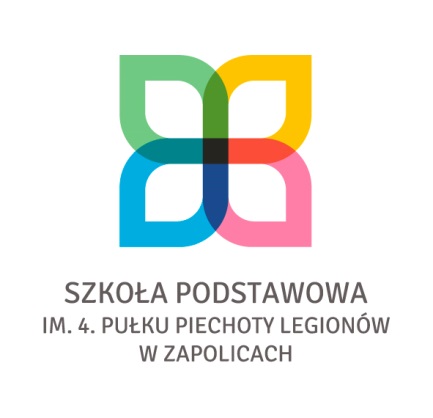 REGULAMIN WYCIECZEK SZKOLNYCH SZKOŁY PODSTAWOWEJ                                   IM.4. PUŁKU PIECHOTY LEGIONÓW W ZAPOLICACH I. Podstawa prawna1. Rozporządzenie Ministra Edukacji Narodowej z dnia 25 maja 2018 r. zmieniające rozporządzenie w sprawie warunków i sposobu organizowania przez publiczne przedszkola, szkoły i placówki krajoznawstwa i turystyki  
(Dz. U. z 2018 r. poz. 1055).II. Cele organizowania przez szkoły krajoznawstwa i turystyki:1) poznawanie kraju, jego środowiska przyrodniczego, tradycji, zabytków kultury i historii;2) poznawanie kultury i języka innych państw;3) poszerzanie wiedzy z różnych dziedzin życia społecznego, gospodarczego 
i kulturalnego;4) wspomaganie rodziny i szkoły w procesie wychowania;5) upowszechnianie wśród uczniów zasad ochrony środowiska naturalnego 
oraz wiedzy o składnikach i funkcjonowaniu rodzimego środowiska przyrodniczego, a także umiejętności korzystania z zasobów przyrody;6) upowszechnianie zdrowego stylu życia i aktywności fizycznej 
oraz podnoszenie sprawności fizycznej;7) poprawę stanu zdrowia uczniów pochodzących z terenów zagrożonych ekologicznie;8) przeciwdziałanie zachowaniom ryzykownym, w szczególności w ramach profilaktyki uniwersalnej;9) poznawanie zasad bezpiecznego zachowania się w różnych sytuacjach.III. Krajoznawstwo i turystyka są organizowane w trakcie roku szkolnego,                               w szczególności w ramach odpowiednio zajęć dydaktyczno-wychowawczych lub opiekuńczych, z wyjątkiem okresu ferii letnich i zimowych oraz wiosennej i zimowej przerwy świątecznej.IV. 1. Formy organizowania turystyki i krajoznawstwa:1) wycieczek przedmiotowych – inicjowanych i realizowanych przez nauczycieli w celu uzupełnienia programu wychowania przedszkolnego albo programu nauczania w ramach jednego lub kilku przedmiotów,2) wycieczek krajoznawczo-turystycznych o charakterze interdyscyplinarnym, w których udział nie wymaga od uczniów przygotowania kondycyjnego 
i umiejętności posługiwania się specjalistycznym sprzętem, organizowanych 
w celu nabywania wiedzy o otaczającym środowisku i umiejętności zastosowania tej wiedzy w praktyce,3) specjalistycznych wycieczek krajoznawczo-turystycznych, w których udział wymaga od uczniów przygotowania kondycyjnego, sprawnościowego 
i umiejętności posługiwania się specjalistycznym sprzętem, a program wycieczki przewiduje intensywną aktywność turystyczną, fizyczną lub długodystansowość na szlakach turystycznych – zwanych dalej „wycieczkami”.2. Wycieczki mogą być organizowane w kraju lub za granicą.V. Organizację i program wycieczki dostosowuje się do wieku, zainteresowań i potrzeb uczniów, ich stanu zdrowia, kondycji, sprawności fizycznej i umiejętności.VI. 1. Zgodę na zorganizowanie wycieczki wyraża dyrektor szkoły, zatwierdzając kartę wycieczki (załącznik 1.)2. Do karty wycieczki dołącza się listę uczniów biorących udział 
w wycieczce, zawierającą imię i nazwisko ucznia oraz telefon rodzica 
lub rodziców ucznia. Listę uczniów podpisuje dyrektor szkoły.VII. W przypadku wycieczki organizowanej za granicą:1) dyrektor szkoły jest obowiązany poinformować organ prowadzący i organ sprawujący nadzór pedagogiczny o organizowaniu takiej wycieczki, przekazując kartę wycieczki, o której mowa w pkt. VI. 1; dyrektor szkoły nie przekazuje
listy uczniów, o której mowa w pkt. VI. 2;2) szkoła ma obowiązek zawrzeć umowę ubezpieczenia od następstw nieszczęśliwych wypadków i kosztów leczenia na rzecz osób biorących udział 
w wycieczce, o ile obowiązek zawarcia takiej umowy nie wynika z odrębnych przepisów;3) kierownik wycieczki lub co najmniej jeden opiekun wycieczki zna język obcy na poziomie umożliwiającym porozumiewanie się w krajach tranzytowych 
i kraju docelowym.VIII.  Zgoda rodziców na udział w wycieczce ucznia niepełnoletniego jest wyrażana                         w formie pisemnej.IX. 1. Dyrektor szkoły wyznacza kierownika i opiekunów wycieczki spośród pracowników pedagogicznych szkoły.2. W zależności od celu i programu wycieczki opiekunem wycieczki może być także osoba niebędąca pracownikiem pedagogicznym szkoły, wyznaczona przez dyrektora szkoły.3. W przypadku specjalistycznej wycieczki krajoznawczo-turystycznej, 
o której mowa w pkt. IV. 1. 3, kierownik i opiekunowie wycieczki 
są obowiązani posiadać udokumentowane przygotowanie zapewniające bezpieczną realizację programu wycieczki.X. Kierownik wycieczki:1) opracowuje program i regulamin wycieczki 2) zapoznaje uczniów, rodziców i opiekunów wycieczki z programem 
i regulaminem wycieczki oraz informuje ich o celu i trasie wycieczki;3) zapewnia warunki do pełnej realizacji programu wycieczki i przestrzegania jej regulaminu oraz sprawuje nadzór w tym zakresie;4) zapoznaje uczniów i opiekunów wycieczki z zasadami bezpieczeństwa oraz zapewnia warunki do ich przestrzegania;5) określa zadania opiekunów wycieczki w zakresie realizacji programu wycieczki oraz zapewnienia opieki i bezpieczeństwa uczniom;6) nadzoruje zaopatrzenie uczniów i opiekunów wycieczki w odpowiedni sprzęt, wyposażenie oraz apteczkę pierwszej pomocy;7) organizuje i nadzoruje transport, wyżywienie i noclegi 
dla uczniów i opiekunów wycieczki;8) dokonuje podziału zadań wśród uczniów;9) dysponuje środkami finansowymi przeznaczonymi na organizację wycieczki;10) dokonuje podsumowania, oceny i rozliczenia finansowego wycieczki po jej zakończeniu i informuje o tym dyrektora szkoły i rodziców, w formie i terminie przyjętych w danej szkole.XI. Opiekun wycieczki:1) sprawuje opiekę nad powierzonymi mu uczniami;2) współdziała z kierownikiem wycieczki w zakresie realizacji programu wycieczki i przestrzegania jej regulaminu;3) sprawuje nadzór nad przestrzeganiem regulaminu wycieczki przez uczniów, ze szczególnym uwzględnieniem zasad bezpieczeństwa;4) nadzoruje wykonywanie zadań przydzielonych uczniom;5) wykonuje inne zadania zlecone przez kierownika wycieczki.XII. Dyrektor szkoły może wyrazić zgodę na łączenie funkcji kierownika 
i opiekuna wycieczki.Załączniki:KARTA WYCIECZKI (imprezy) PROGRAM WYCIECZKI (imprezy)REGULAMIN WYCIECZKI (dla uczniów)